Publicado en Madrid el 05/03/2020 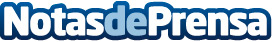 La Redoute x Mónica Garrido en Casa DecorLa firma francesa LA REDOUTE desembarca con sus colecciones de hogar por primer año en el gran evento de decoración e interiorismo CASA DECOR de la mano de la decoradora y estilista Mónica GarridoDatos de contacto:Galeon Comunicación - Andrea Blanco690299379Nota de prensa publicada en: https://www.notasdeprensa.es/la-redoute-x-monica-garrido-en-casa-decor_1 Categorias: Interiorismo Moda Madrid Entretenimiento http://www.notasdeprensa.es